Seguridad: muertes y accidentesEste documento constituye la guía del moderador. Puede seguirlo, ya que contiene el conjunto de elementos que permiten moderar dicho módulo, a saber: las consignas para los ejercicios, las referencias al Powerpoint que lo acompañan y/o distintos recursos como películas, e-learning…, las preguntas que deben plantearse a los participantes, los ejercicios que deben realizarse cuando proceda.Estimación de duración: 1 hModalidades pedagógicas: Presentación presencial.Prerrequisitos: TG 2.1, TCG 2.2Puntos de atención para preparar la secuencia:Antes de empezar la presentación de este módulo, le recomendamos que se asegure de:que la película «film total review déces VOST FR» y la entrevista estén disponibles.que tiene las últimas estadísticas del número de días sin accidentes mortales del conjunto del grupo (disponible en WAT)que la diapositiva sobre el TRIR y accidentes mortales esté actualizada.Bienvenida a los participantes: Bienvenidos a este módulo. Veamos juntos primero los objetivos de este módulo y su desarrollo. Y relacionar con los 2 precedentes.Entre los sucesos de Total, algunos son accidentes que desgraciadamente son mortales.El objetivo de este módulo es que entiendan que tales sucesos ocurren, aunque en rara ocasión, y que son inaceptables para Total. Proyectar la diapositiva 2.Asegúrese de que el contenido les queda claro a todos.Responder a las posibles preguntas.5 min			00:05Secuencia 1: El objetivo de la secuencia: los participantes han entendido que TOTAL tiene un objetivo claro, ambicioso y accesible => 0 accidentes mortales.Vamos a estudiar en este módulo los accidentes y sus consecuencias, que pueden, desgraciadamente, ir hasta la muerte.Hay, en efecto, accidentes cada año, accidentes que no implican muertes. Sin embargo, algunos accidentes tienen desgraciadamente consecuencias mortales.El grupo, para el conjunto de sus actividades, se ha fijado por tanto un objetivo de 0 fatalidades.Proyectar la diapositiva 3.Para comenzar, les propongo ver dos películas sobre lo que no queremos que vuelva a pasar en el futuro: la primera es la lista de las muertes ocurridas en un año negro. La segunda es un testimonio conmovedor.Vean atentamente estas películas, hablaremos a continuación sobre el efecto que tienen en ustedes 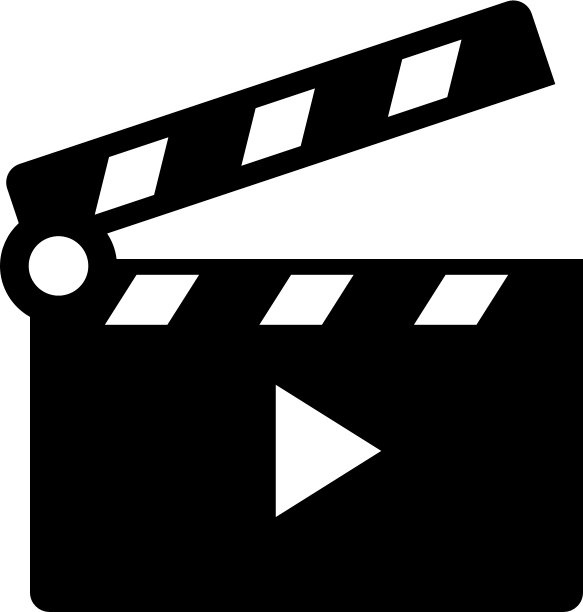 Poner la película de la diapositiva 4. (film total review déces VOST FR)Poner a continuación el testimonio en vídeo de la diapositiva 5. (TOTALREVIEW2016_Safety-moment_video) que explica que se trata del director de la filial Total Ethiopie.Tras estas 2 películas, preguntar a los participantes si desean expresarse sobre lo que se ha visto.¿Cuál es su opinión con relación a estas dos películas?Dejar responder sin exigir respuestas. Si nadie desea expresarse, pasar a lo que sigue.25 min			00:30En el seno del grupo Total, el propósito es claro y ambicioso. 0 muertes.Y hoy, hace X días que no hay accidentes mortales (buscar la cifra en WAT): Anotar esta cifra en el rotafolio.Por supuesto, hay otros tipos de accidentes que involucran personas diferentes a los accidentes mortales, los han visto en los grandes desafíos HSE. Total quiere disminuir al máximo todos los tipos de accidentes, pero antes que nada, Total no quiere que nadie ni colaboradores ni el personal contratado ni terceras personas mueran en el ejercicio de sus funciones.Proyectar la diapositiva 6 repasando y haciendo hincapié en el artículo 1 «a la cabeza de sus prioridades: la seguridad» Recuerde que se actualizará con «valor de seguridad».Luego proyectar la diapositiva 7.5 min			00:35Les invito a reflexionar y responder a las 3 preguntas siguientes.Proyectar la diapositiva 8. Y repasar las preguntas.En caso necesario, ayudar dando casos concretos (niño que cruza sin mirar, llevar puesto el cinturón, alcohol al volante, cacerola de agua caliente, productos domésticos, etc.).Dejar tiempo a los participantes para responder.Luego al cabo de 5 minutos, organizar una ronda de intervenciones para que cada uno se exprese.(Orientar hacia: su responsabilidad para con los demás, consecuencias del incumplimiento de las normas… No basta con que una norma exista, hay que respetarla y procurar que los demás la respeten).10 min			00:45Secuencia 2: El objetivo de la secuencia: los participantes han entendido que no había relación entre el TRIR y los accidentes mortales, y las precauciones que deben implantarse.En esta secuencia, vamos a ver de nuevo los indicadores: El TRIR y el HIPO (High Potencial Incidentes).Preguntar si algún participante puede recordárnoslos.Veamos las estadísticas del grupo.Proyectar la diapositiva 9. Comentar la curva del TRIR en descenso y las cifras del número de muertes.Pedir a un participante que analice este gráfico que vincula el TRIR y las muertes.En síntesis, hacer mucho hincapié en: que el TRIR se ha dividido por 7 mientras que el número de muertes permaneció casi estable. No hay relación directa entre los 2. En general, no es porque en una planta no haya infracciones, interrupciones, … que no se pueda producir un incidente (HIPO) o un accidente grave.Para evitar las muertes, accidentes graves, etc. ¿tienen una idea de las precauciones que se pueden implantar? Para ello, pónganse en grupos de 2 y anoten las grandes familias que puedan pensar.Dejar 3 minutos y luego pedir a los grupos las respuestas que proponen. Pedir a los otros grupos que aporten las suyas a medida que respondan los demás.Como moderador, intentar agruparlas en 2 familias: el respeto de las normas y el comportamiento humano.La prevención reside en 2 niveles: el respeto de los procedimientos y el factor humano, el hombre como eslabón débil.Proyectar la diapositiva 10.En síntesis, Total tiene la voluntad de hacer disminuir todos los accidentes. Todos contribuimos. A veces, ocurre que se oye «es el destino» o, al contrario, «no era mi hora»… Esto es fatalismo y no tiene cabida en Total.Al contrario, estamos convencidos de que todos los accidentes pueden evitarse. Y si no, fatalismo cero, causas concretas, qué es posible identificar y corregir. Si el riesgo cero no existe, todos los accidentes pueden evitarse. La clave es el respeto estricto de las normas y procedimientos de seguridad así como el análisis y el reporting sistemático de los incidentes y cuasi accidentes y la consideración del factor humano.Dar las gracias.15 min			1 hRecordatorios de los objetivos de este módulo:Al final del módulo, los participantes:Entienden que las muertes no son una fatalidad, que la norma es que no haya nunca muertos en el grupo y que es inestimable para todo individuo por todo lo que implica, tanto directa como indirectamente, en la actividad de Total.Entienden que todos los accidentes no son accidentes mortales.Conocen los conceptos de TRIR, HIPO y accidente mortal.